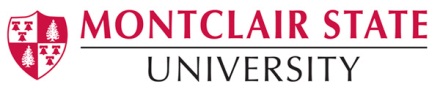 Institutional Animal Care and Use CommitteeToday’s Date:						Location of Incident (building and room #):		Persons involved (if known):				Incident Description:Contact Information (not required):Name			Phone Number	Email			FOR IACUC USE ONLY: